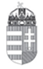 Magyarország nagykövetsége ZágrábHeti gazdasági figyelő - HORVÁTORSZÁGVÁLLALATI HÍREKA Strabag és az Astaldi fellebbezést nyújtott be a Peljesac-híd kivitelezői pályázatának határozatáraAz osztrák Strabag fellebbezést nyújtott be a Peljesac-híd kivitelezői tenderének határozatára , amellyel a Horvát Közutak Kft. a China Road and Bridge Corporationt (CRBC) választotta, mint a legkedvezőbb árajánlat benyújtóját. A cég szerint a CRBC dömpingárat adott, mert kínai állami támogatásban részesül az EU piacán való megjelenés érdekében. A fellebbezésben a HC-t azzal vádolják, hogy nem vizsgálta meg a kínaiak kifejezetten alacsony árait, amivel megszegte a horvát Közbeszerzési törvény, illetve az Európai Parlament és Tanács irányelve rendelkezéseit. A Strabag árajánlata 2,62 milliárd kuna volt, míg a CRBC-e 2,08 milliárd. Az olasz Astaldi és a török IC Ictus cégekből álló konzorcium is fellebbezést nyújtott be a HC határozatára, mert nem kielégítő minőségűnek értékelte a konzorcium által benyújtott bankgaranciát. A Közbeszerzéseket Felügyelő Állami Bizottság (DKOM) bejelentette, hogy a sürgősségi eljárás alkalmazásával fog határozni a fellebbezésekről. Az eljárás akár két hónapig is elhúzódhat.Az Európai Bizottság jóváhagyta a horvát állami garanciát az Uljanik hajógyárnakAz Európai Bizottság január 22-én jóváhagyta a horvát kormány igényét a pólai Uljanik hajógyárnak nyújtandó állami garanciavállalásra, 96 millió euró összegben. Margrethe Vestager, a piaci versenypolitikáért felelős EU-biztos szerint a garancia segíteni fog az Uljaniknak a tevékenység folytatásában és a jelenlegi 1800 munkahely megőrzésében, amíg el nem készül a megbízható átstrukturálási stratégia. A pólai vállalat 96 millió euró összegű hitelt tervez felvenni hazai vagy külföldi bankoktól, amellyel biztosítani tudja a bérek és a beszállítók felé fennálló tartozások kifizetését. A Horvát Fémipari Szakszervezet a január 23-ára bejelentette sztrájkot ideiglenesen elhalasztotta. Martina Dalic gazdasági miniszter szerint a hitel összege biztosítja a hajógyár működését a következő néhány hónapban, de sürgős a stratégiai partner mielőbbi megtalálása és a komoly átstrukturálási folyamat elindítása. Az állami garancia nyújtása miatt az Európai Bizottság különös figyelemmel kíséri majd az eseményeket a horvátországi hajógyárakban.A Horvát Gazdasági Kamara elnökválasztásaA Horvát Gazdasági Kamara a 2018. január 25-én megtartott közgyűlésen Luka Burilovic-ot újra megválasztották a szervezet elnökké, aki bejelentette, hogy az elkövetkező 4 éves időszakban a Kamara tovább fogja bővíteni a külföldi képviseleti hálózatát.GAZDASÁGI HÍREKEmelkedett az EU alapoknál rendelkezésre álló támogatások lehívásának tempójaGabrijela Zalac, regionális fejlesztési és az EU alapokért felelős miniszter bemutatta az EU alapoknál rendelkezésre álló eszközök lehívásának alakulását 2017-ben. A meghirdetett pályázatokon keresztül 2,8 milliárd euró támogatás hívható le, ami azonos a 2014. és 2016. közötti időszakban megjelent valamennyi EU-támogatási pályázat összegével. A 2014-2020 közötti időszakra elfogadott EU költségvetésből Horvátország részére 10,7 milliárd euró áll rendelkezésre az alapokon keresztül. Négy év alatt lehívott támogatások összege elérte a 3,7 milliárd eurót, azaz a teljes összeg 35 százalékát. Zalac véleménye szerint a kormány elérte a pályázatok kiírásának és szerződések aláírásának területén a kellő sebességét, de Horvátország a teljes költségvetési időszak szempontjából továbbra is jelentős késében van.A Pénzügyminisztérium a közúti szektor adósságának újrafinanszírozásáról tárgyalA Pénzügyminisztérium készíti elő a közúti szektor (Horvát Közutak Kft. – HC, Horvát Autópályák Rt. – HAC, Zágráb-Fiume Autópálya Rt. – ARZ) adóssága újrafinanszírozásának és a vállalatok átstrukturálásának második fázisát. Sajtóértesülések szerint a minisztérium a hazai tőkepiacon tervez felvenni 2,5 milliárd euró értékű és kedvezőbb kamatmértékű hitelt felvenni, amelynek visszafizetési ideje valószínűleg 12 év lesz 3 éves várakozási időszakkal. A jelenlegi piaci paraméterek figyelembe vételével az új hitel kamatának mértéke kicsivel meg fogja haladni a 2 százalékot.KORMÁNYHATÁROZATOKA kormány a 2018. január 24-én megtartott ülésén az alábbi gazdasági vonatkozású határozatokat hozta:Elfogadta az új Földgázpiacról törvény végleges javaslatát, amellyel a horvát jogba beépülnek az Európai Parlament és Tanács 2009/73/EK Irányelvének (2009. július 13.) a földgáz belső piacára vonatkozó közös szabályokról és a 2003/55/EK irányelv hatályon kívül helyezéséről szóló rendelkezései, továbbá az Európai Bizottság által – a közösségi jog megsértése miatt – megindított 2015/4060 sz. és 2017/2091 sz. eljárás lezárása. A kormány a törvényjavaslatot megküldte a parlamentnek megvitatásra és elfogadásra kérve a sürgősségi eljárás alkalmazását.Jóváhagyta a Split Légikikötő Kft-nek (Zracna luka Split d.o.o.), hogy az utasterminál rekonstrukciójának és bővítésének finanszírozására 300 millió kuna összegű euróhoz kötött hitelt vegyen fel a Horvát Felújítási és Fejlesztési Banktól (HBOR). A hitel visszafizetési határideje 2031. szeptember 30-a, azzal, hogy az első részlet visszafizetésének határideje 2019. december 31., míg a felszámolandó kamat évess mértéke 2,5 százalék.Jóváhagyta a Horvát Közutak Kft-nek (Hrvatske ceste d.o.o.), hogy a forgóeszközök biztosítása végett 40 millió euró összegű hitelt vegyen fel a Zagrebacka banka-tól és a Privredna banka Zagrebtól 1 éves visszafizetési határidővel. A felszámolandó kamat mértéke változó, a mértékének meghatározására mérvadó tényező a 3 havi EURIBOR. Az állam hitel visszafizetésének biztosításaként 40 millió euró értékű garanciát ad ki.A kormány a 2018. január 24-én megtartott ülésén a következő gazdasági, illetve pénzügyi vonatkozású személyügyi előterjesztésben határozott:Az állami tulajdonban lévő vállalti tulajdonrészek, illetve részvénycsomagok értékesítéséért felelős Átstrukturálási és Értékesítési Központ (Centar za restrukturiranje i prodaju – CERP) igazgatójának Milan Plecast nevezte ki.Javasolta a parlamentnek, hogy a Pénzügyi Szolgáltatásokat Felügyelő Állami Ügynökség (Hrvatska agencija za nadzor financijskih usluga – HANFA) Igazgatósága elnökét és tagjait 2018. január 27-ének napjával mentse fel funkcióikból. Egyúttal javasolta, hogy az Igazgatóság új elnökének nevezze ki Ante Zigmant, tagoknak pedig Antun Palaricot, Tomislav Ridzakot, Ilijana Jelecet és Jurica Jednackat.